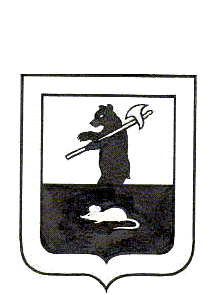 Администрация городского поселения МышкинП о с т а н о в л е н и ег. Мышкин03.10. 2014 года                                             №138                          Об утверждении Плана противодействия коррупциив  городском поселении Мышкин на 2014 – 2015 годыВ соответствии с Федеральным Законом от 25.12.2008г. № 273-ФЗ «О противодействии коррупции», Указом Президента Российской Федерации от 11.04.2014 года № 226 «О национальном плане противодействия коррупции на 2014-2015 годы», Законом Ярославской области от 09.07.2009г. № 40-з «О мерах по противодействию коррупции в Ярославской области», в целях обеспечения комплексного подхода к реализации мер по противодействию коррупции в городском поселении Мышкин,АДМИНИСТРАЦИЯ  ПОСТАНОВЛЯЕТ:1.Утвердить прилагаемый План противодействия коррупции в городском поселении Мышкин на 2014 – 2015 годы в новой редакции.2.Постановление Администрации городского поселения Мышкин от 18.06.2012 года № 90 считать утратившим силу.3. Постановление вступает в силу с момента его подписания.	4. Контроль за исполнением постановления оставляю за собой.	5. Настоящее постановление опубликовать в газете «Волжские зори» и разместить на официальном сайте Администрации городского поселения Мышкин. Глава городского поселения Мышкин                                                                                      Е.В.ПетровСОГЛАСОВАНО:«______»______2014г.                                                                         Хорева Л.В.«______»_______2014г.                                                                        Шаронова А.А.«______»_______2014г.                                                                        Козлова О.И.«_______»_______2014г.                                                                      Гришина Ю.В. «______»________2014г.                                                                       Пирогова М.Г.«_______»_______2014г.                                                                      Гречухина Ю.Г.«______»________2014г.						      Филиппова А.С.«______»________2014г.						      Шилова Н.Н.  УТВЕРЖДЕН							Постановлением Администрации городского поселения Мышкин           от   03.10.2014 г. №138План противодействия коррупциив  городском поселении Мышкин на 2014 – 2015 годыNп/пМероприятияМероприятияМероприятияРезультат выполнения мероприятияРезультат выполнения мероприятияСрок реализации, годы Ответственные исполнители Nп/пМероприятияМероприятияМероприятияНаименование (единица измерения)Плановое значениеСрок реализации, годы Ответственные исполнители 122234561. Организационное обеспечение реализации антикоррупционной политики1. Организационное обеспечение реализации антикоррупционной политики1. Организационное обеспечение реализации антикоррупционной политики1. Организационное обеспечение реализации антикоррупционной политики1. Организационное обеспечение реализации антикоррупционной политики1.1.Разработка и принятие правовых актов Администрации   городского поселения Мышкин по вопросам антикоррупционной политикиРазработка и принятие правовых актов Администрации   городского поселения Мышкин по вопросам антикоррупционной политикиРазработка и принятие правовых актов Администрации   городского поселения Мышкин по вопросам антикоррупционной политикиколичество (единиц)в соответствии с требованиями законодательства2014 - 2015организационно - правовой отдел1.2.Оказание содействия и методической помощи в организации антикоррупционной деятельности муниципальных служащих Администрации городского поселения  МышкинОказание содействия и методической помощи в организации антикоррупционной деятельности муниципальных служащих Администрации городского поселения  МышкинОказание содействия и методической помощи в организации антикоррупционной деятельности муниципальных служащих Администрации городского поселения  Мышкинколичество людей, обратившихся за методической помощью (человек)не менее102014организационно - правовой отдел1.2.Оказание содействия и методической помощи в организации антикоррупционной деятельности муниципальных служащих Администрации городского поселения  МышкинОказание содействия и методической помощи в организации антикоррупционной деятельности муниципальных служащих Администрации городского поселения  МышкинОказание содействия и методической помощи в организации антикоррупционной деятельности муниципальных служащих Администрации городского поселения  Мышкинколичество людей, обратившихся за методической помощью (человек)не менее102015организационно - правовой отдел1.3Организовать анализ и обобщение заявлений граждан и представителей юридических лиц на предмет наличия в них информации о нарушениях служащими и сотрудниками  законодательства,  в  том числе  антикоррупционногоОрганизовать анализ и обобщение заявлений граждан и представителей юридических лиц на предмет наличия в них информации о нарушениях служащими и сотрудниками  законодательства,  в  том числе  антикоррупционногоОрганизовать анализ и обобщение заявлений граждан и представителей юридических лиц на предмет наличия в них информации о нарушениях служащими и сотрудниками  законодательства,  в  том числе  антикоррупционногоанализ и обобщениеинформации проведены                    (процентов)1002014организационно - правовой отдел1.3Организовать анализ и обобщение заявлений граждан и представителей юридических лиц на предмет наличия в них информации о нарушениях служащими и сотрудниками  законодательства,  в  том числе  антикоррупционногоОрганизовать анализ и обобщение заявлений граждан и представителей юридических лиц на предмет наличия в них информации о нарушениях служащими и сотрудниками  законодательства,  в  том числе  антикоррупционногоОрганизовать анализ и обобщение заявлений граждан и представителей юридических лиц на предмет наличия в них информации о нарушениях служащими и сотрудниками  законодательства,  в  том числе  антикоррупционногоанализ и обобщениеинформации проведены                    (процентов)  100 2015организационно - правовой отдел2. Противодействие коррупции при использовании муниципального имущества2. Противодействие коррупции при использовании муниципального имущества2. Противодействие коррупции при использовании муниципального имущества2. Противодействие коррупции при использовании муниципального имущества2. Противодействие коррупции при использовании муниципального имущества2.1.Совершенствования системы учёта муниципального  имущества и эффективности его использованияСовершенствования системы учёта муниципального  имущества и эффективности его использованияСовершенствования системы учёта муниципального  имущества и эффективности его использованияКоличество приобретенных прав на использование  программных продуктов, прав доступа к ним (единиц)не менее     12014заместитель Главы администрации городского поселения Мышкин 2.1.Совершенствования системы учёта муниципального  имущества и эффективности его использованияСовершенствования системы учёта муниципального  имущества и эффективности его использованияСовершенствования системы учёта муниципального  имущества и эффективности его использованияКоличество приобретенных прав на использование  программных продуктов, прав доступа к ним (единиц)не менее     1              2015заместитель Главы администрации городского поселения Мышкин 3. Противодействие коррупции при прохождении муниципальной службы3. Противодействие коррупции при прохождении муниципальной службы3. Противодействие коррупции при прохождении муниципальной службы3. Противодействие коррупции при прохождении муниципальной службы3. Противодействие коррупции при прохождении муниципальной службы3.1.Предъявление в установленном законом порядке квалификационных требований к гражданам, претендующим на замещение должностей муниципальной службыПредъявление в установленном законом порядке квалификационных требований к гражданам, претендующим на замещение должностей муниципальной службыПредъявление в установленном законом порядке квалификационных требований к гражданам, претендующим на замещение должностей муниципальной службыПредъявление квалификационных требований (да/нет)да              2014организационно - правовой отдел3.1.Предъявление в установленном законом порядке квалификационных требований к гражданам, претендующим на замещение должностей муниципальной службыПредъявление в установленном законом порядке квалификационных требований к гражданам, претендующим на замещение должностей муниципальной службыПредъявление в установленном законом порядке квалификационных требований к гражданам, претендующим на замещение должностей муниципальной службыПредъявление квалификационных требований (да/нет)               да              2015организационно - правовой отдел3.2.Представление муниципальными служащими сведений о своих доходах, расходах, об имуществе и обязательствах имущественного характера, а также сведений о доходах, об имуществе и обязательствах имущественного характера своих супруги (супруга) и несовершеннолетних детейПредставление муниципальными служащими сведений о своих доходах, расходах, об имуществе и обязательствах имущественного характера, а также сведений о доходах, об имуществе и обязательствах имущественного характера своих супруги (супруга) и несовершеннолетних детейПредставление муниципальными служащими сведений о своих доходах, расходах, об имуществе и обязательствах имущественного характера, а также сведений о доходах, об имуществе и обязательствах имущественного характера своих супруги (супруга) и несовершеннолетних детейПредставлениесведений (процентов)1002014муниципальные служащиеПредставление муниципальными служащими сведений о своих доходах, расходах, об имуществе и обязательствах имущественного характера, а также сведений о доходах, об имуществе и обязательствах имущественного характера своих супруги (супруга) и несовершеннолетних детейПредставление муниципальными служащими сведений о своих доходах, расходах, об имуществе и обязательствах имущественного характера, а также сведений о доходах, об имуществе и обязательствах имущественного характера своих супруги (супруга) и несовершеннолетних детейПредставление муниципальными служащими сведений о своих доходах, расходах, об имуществе и обязательствах имущественного характера, а также сведений о доходах, об имуществе и обязательствах имущественного характера своих супруги (супруга) и несовершеннолетних детейПредставлениесведений (процентов) 1002015муниципальные служащие3.3.Проведение проверок достоверности и полноты сведений о доходах, расходах, об имуществе и обязательствах имущественного характера, представляемых гражданами, претендующими на замещение должностей муниципальной службы, муниципальными служащими, в соответствии с нормативными правовыми актами Российской Федерации, проверок соблюдения муниципальными служащими ограничений, запретов, обязанностей и требований, установленных на муниципальной службеПроведение проверок достоверности и полноты сведений о доходах, расходах, об имуществе и обязательствах имущественного характера, представляемых гражданами, претендующими на замещение должностей муниципальной службы, муниципальными служащими, в соответствии с нормативными правовыми актами Российской Федерации, проверок соблюдения муниципальными служащими ограничений, запретов, обязанностей и требований, установленных на муниципальной службеПроведение проверок достоверности и полноты сведений о доходах, расходах, об имуществе и обязательствах имущественного характера, представляемых гражданами, претендующими на замещение должностей муниципальной службы, муниципальными служащими, в соответствии с нормативными правовыми актами Российской Федерации, проверок соблюдения муниципальными служащими ограничений, запретов, обязанностей и требований, установленных на муниципальной службеПроведение проверок достоверности и полноты  представленных сведений (процентов)1002014организационно - правовой отдел,комиссия по соблюдению требований к служебному поведению и урегулированию конфликта интересов в Администрации городского поселения Мышкин3.3.Проведение проверок достоверности и полноты сведений о доходах, расходах, об имуществе и обязательствах имущественного характера, представляемых гражданами, претендующими на замещение должностей муниципальной службы, муниципальными служащими, в соответствии с нормативными правовыми актами Российской Федерации, проверок соблюдения муниципальными служащими ограничений, запретов, обязанностей и требований, установленных на муниципальной службеПроведение проверок достоверности и полноты сведений о доходах, расходах, об имуществе и обязательствах имущественного характера, представляемых гражданами, претендующими на замещение должностей муниципальной службы, муниципальными служащими, в соответствии с нормативными правовыми актами Российской Федерации, проверок соблюдения муниципальными служащими ограничений, запретов, обязанностей и требований, установленных на муниципальной службеПроведение проверок достоверности и полноты сведений о доходах, расходах, об имуществе и обязательствах имущественного характера, представляемых гражданами, претендующими на замещение должностей муниципальной службы, муниципальными служащими, в соответствии с нормативными правовыми актами Российской Федерации, проверок соблюдения муниципальными служащими ограничений, запретов, обязанностей и требований, установленных на муниципальной службеПроведение проверок достоверности и полноты  представленных сведений (процентов) 1002015организационно - правовой отдел,комиссия по соблюдению требований к служебному поведению и урегулированию конфликта интересов в Администрации городского поселения Мышкин3.4.Принятие мер по выявлению и устранению причин и условий, способствующих возникновению конфликта интересов на муниципальной службе, обеспечение деятельности комиссии по соблюдению требований к служебному поведению муниципальных служащих и урегулированию конфликта интересов, образованной в Администрации городского поселения, информирование населения об ее деятельностиПринятие мер по выявлению и устранению причин и условий, способствующих возникновению конфликта интересов на муниципальной службе, обеспечение деятельности комиссии по соблюдению требований к служебному поведению муниципальных служащих и урегулированию конфликта интересов, образованной в Администрации городского поселения, информирование населения об ее деятельностиПринятие мер по выявлению и устранению причин и условий, способствующих возникновению конфликта интересов на муниципальной службе, обеспечение деятельности комиссии по соблюдению требований к служебному поведению муниципальных служащих и урегулированию конфликта интересов, образованной в Администрации городского поселения, информирование населения об ее деятельностиПри получении информации (да /нет)да2014все  муниципальные служащие в части, касающейся своевременного уведомления представителя нанимателя, организационно-правовой отдел - в части обеспечения деятельности комиссии3.4.Принятие мер по выявлению и устранению причин и условий, способствующих возникновению конфликта интересов на муниципальной службе, обеспечение деятельности комиссии по соблюдению требований к служебному поведению муниципальных служащих и урегулированию конфликта интересов, образованной в Администрации городского поселения, информирование населения об ее деятельностиПринятие мер по выявлению и устранению причин и условий, способствующих возникновению конфликта интересов на муниципальной службе, обеспечение деятельности комиссии по соблюдению требований к служебному поведению муниципальных служащих и урегулированию конфликта интересов, образованной в Администрации городского поселения, информирование населения об ее деятельностиПринятие мер по выявлению и устранению причин и условий, способствующих возникновению конфликта интересов на муниципальной службе, обеспечение деятельности комиссии по соблюдению требований к служебному поведению муниципальных служащих и урегулированию конфликта интересов, образованной в Администрации городского поселения, информирование населения об ее деятельностиПри получении информации (да /нет)да2015все  муниципальные служащие в части, касающейся своевременного уведомления представителя нанимателя, организационно-правовой отдел - в части обеспечения деятельности комиссии3.5.Своевременное уведомление представителя нанимателя о фактах обращения в целях склонения муниципального служащего к совершению коррупционных правонарушенийСвоевременное уведомление представителя нанимателя о фактах обращения в целях склонения муниципального служащего к совершению коррупционных правонарушенийСвоевременное уведомление представителя нанимателя о фактах обращения в целях склонения муниципального служащего к совершению коррупционных правонарушенийСвоевременное  незамедлительное уведомление работодателя (да/нет)да2014все муниципальные служащие3.5.Своевременное уведомление представителя нанимателя о фактах обращения в целях склонения муниципального служащего к совершению коррупционных правонарушенийСвоевременное уведомление представителя нанимателя о фактах обращения в целях склонения муниципального служащего к совершению коррупционных правонарушенийСвоевременное уведомление представителя нанимателя о фактах обращения в целях склонения муниципального служащего к совершению коррупционных правонарушенийСвоевременное  незамедлительное уведомление работодателя (да/нет)да2015все муниципальные служащие3.6.Проведение проверок сведений, содержащихся в уведомлении представителя нанимателя, о фактах обращения в целях склонения муниципального служащего к совершению коррупционных правонарушенийПроведение проверок сведений, содержащихся в уведомлении представителя нанимателя, о фактах обращения в целях склонения муниципального служащего к совершению коррупционных правонарушенийПроведение проверок сведений, содержащихся в уведомлении представителя нанимателя, о фактах обращения в целях склонения муниципального служащего к совершению коррупционных правонарушенийпроведение проверокпо факту поступления уведомления (процентов)1002014организационно - правовой отдел,комиссия по соблюдению требований к служебному поведению и урегулированию конфликта интересов в Администрации городского поселения Мышкин3.6.Проведение проверок сведений, содержащихся в уведомлении представителя нанимателя, о фактах обращения в целях склонения муниципального служащего к совершению коррупционных правонарушенийПроведение проверок сведений, содержащихся в уведомлении представителя нанимателя, о фактах обращения в целях склонения муниципального служащего к совершению коррупционных правонарушенийПроведение проверок сведений, содержащихся в уведомлении представителя нанимателя, о фактах обращения в целях склонения муниципального служащего к совершению коррупционных правонарушенийпроведение проверокпо факту поступления уведомления (процентов)1002015организационно - правовой отдел,комиссия по соблюдению требований к служебному поведению и урегулированию конфликта интересов в Администрации городского поселения Мышкин3.7.Оценка профессионального уровня муниципального служащего с учетом оценки его знаний в сфере противодействия коррупции на муниципальной службе, оценка профессиональной служебной деятельности при проведении аттестации муниципального служащего с учетом соблюдения им ограничений, отсутствия нарушений запретов, выполнения требований к служебному поведению и обязательств, установленных федеральными законамиОценка профессионального уровня муниципального служащего с учетом оценки его знаний в сфере противодействия коррупции на муниципальной службе, оценка профессиональной служебной деятельности при проведении аттестации муниципального служащего с учетом соблюдения им ограничений, отсутствия нарушений запретов, выполнения требований к служебному поведению и обязательств, установленных федеральными законамиОценка профессионального уровня муниципального служащего с учетом оценки его знаний в сфере противодействия коррупции на муниципальной службе, оценка профессиональной служебной деятельности при проведении аттестации муниципального служащего с учетом соблюдения им ограничений, отсутствия нарушений запретов, выполнения требований к служебному поведению и обязательств, установленных федеральными законамипо отдельному графику, в ходе проведения аттестаций (да/нет)да2014организационно - правовой отдел3.7.Оценка профессионального уровня муниципального служащего с учетом оценки его знаний в сфере противодействия коррупции на муниципальной службе, оценка профессиональной служебной деятельности при проведении аттестации муниципального служащего с учетом соблюдения им ограничений, отсутствия нарушений запретов, выполнения требований к служебному поведению и обязательств, установленных федеральными законамиОценка профессионального уровня муниципального служащего с учетом оценки его знаний в сфере противодействия коррупции на муниципальной службе, оценка профессиональной служебной деятельности при проведении аттестации муниципального служащего с учетом соблюдения им ограничений, отсутствия нарушений запретов, выполнения требований к служебному поведению и обязательств, установленных федеральными законамиОценка профессионального уровня муниципального служащего с учетом оценки его знаний в сфере противодействия коррупции на муниципальной службе, оценка профессиональной служебной деятельности при проведении аттестации муниципального служащего с учетом соблюдения им ограничений, отсутствия нарушений запретов, выполнения требований к служебному поведению и обязательств, установленных федеральными законамипо отдельному графику, в ходе проведения аттестаций (да/нет)  да2015организационно - правовой отдел3.8.Организация проведения конкурсов на замещение вакантных должностей муниципальной службыОрганизация проведения конкурсов на замещение вакантных должностей муниципальной службыОрганизация проведения конкурсов на замещение вакантных должностей муниципальной службыПроведение конкурсов(да/нет)да2014организационно - правовой отдел3.8.Организация проведения конкурсов на замещение вакантных должностей муниципальной службыОрганизация проведения конкурсов на замещение вакантных должностей муниципальной службыОрганизация проведения конкурсов на замещение вакантных должностей муниципальной службыПроведение конкурсов(да/нет)да              2015организационно - правовой отдел3.9Организовать курсы повышения квалификации муниципальных служащих  в сфере противодействия коррупцииОрганизовать курсы повышения квалификации муниципальных служащих  в сфере противодействия коррупцииОрганизовать курсы повышения квалификации муниципальных служащих  в сфере противодействия коррупцииКоличество муниципальных служащих, повысивших квалификацию (человек)              -2014организационно - правовой отдел3.9Организовать курсы повышения квалификации муниципальных служащих  в сфере противодействия коррупцииОрганизовать курсы повышения квалификации муниципальных служащих  в сфере противодействия коррупцииОрганизовать курсы повышения квалификации муниципальных служащих  в сфере противодействия коррупцииКоличество муниципальных служащих, повысивших квалификацию (человек)не менее12015организационно - правовой отдел4. Проведение антикоррупционной экспертизы нормативных правовых актов и их проектов4. Проведение антикоррупционной экспертизы нормативных правовых актов и их проектов4. Проведение антикоррупционной экспертизы нормативных правовых актов и их проектов4. Проведение антикоррупционной экспертизы нормативных правовых актов и их проектов4. Проведение антикоррупционной экспертизы нормативных правовых актов и их проектов4.1.Проведение экспертизы нормативных правовых актов Администрации городского поселения и их проектов на наличие положений коррупционного характераПроведение экспертизы нормативных правовых актов Администрации городского поселения и их проектов на наличие положений коррупционного характераПроведение экспертизы нормативных правовых актов Администрации городского поселения и их проектов на наличие положений коррупционного характераПостоянно,проведение экспертизы(процентов)1002014организационно - правовой отдел, муниципальные служащие Администрации городского поселения в соответствии с их компетенцией4.1.Проведение экспертизы нормативных правовых актов Администрации городского поселения и их проектов на наличие положений коррупционного характераПроведение экспертизы нормативных правовых актов Администрации городского поселения и их проектов на наличие положений коррупционного характераПроведение экспертизы нормативных правовых актов Администрации городского поселения и их проектов на наличие положений коррупционного характераПостоянно,проведение экспертизы(процентов)                1002015организационно - правовой отдел, муниципальные служащие Администрации городского поселения в соответствии с их компетенцией4.2.Своевременное устранение выявленных в нормативных правовых актах и их проектах коррупциогенных факторов органами прокуратуры, юстицииСвоевременное устранение выявленных в нормативных правовых актах и их проектах коррупциогенных факторов органами прокуратуры, юстицииСвоевременное устранение выявленных в нормативных правовых актах и их проектах коррупциогенных факторов органами прокуратуры, юстициив течение срока, указанного в предписании  органами прокуратуры, юстиции (да/нет)да2014муниципальный служащий, ответственные за разработку нормативного правового акта4.2.Своевременное устранение выявленных в нормативных правовых актах и их проектах коррупциогенных факторов органами прокуратуры, юстицииСвоевременное устранение выявленных в нормативных правовых актах и их проектах коррупциогенных факторов органами прокуратуры, юстицииСвоевременное устранение выявленных в нормативных правовых актах и их проектах коррупциогенных факторов органами прокуратуры, юстициив течение срока, указанного в предписании  органами прокуратуры, юстиции (да/нет)да2015муниципальный служащий, ответственные за разработку нормативного правового акта5. Противодействие коррупции при осуществлении закупок для муниципальных нужд5. Противодействие коррупции при осуществлении закупок для муниципальных нужд5. Противодействие коррупции при осуществлении закупок для муниципальных нужд5. Противодействие коррупции при осуществлении закупок для муниципальных нужд5. Противодействие коррупции при осуществлении закупок для муниципальных нужд5.1.Обеспечение соблюдения законодательства, регулирующего осуществление закупок для муниципальных нуждОбеспечение соблюдения законодательства, регулирующего осуществление закупок для муниципальных нуждОбеспечение соблюдения законодательства, регулирующего осуществление закупок для муниципальных нуждСоблюдение законодательствапостоянно, при размещении заказов (да/нет)  да2014контрактный управляющий,  муниципальные служащие Администрации городского поселения5.1.Обеспечение соблюдения законодательства, регулирующего осуществление закупок для муниципальных нуждОбеспечение соблюдения законодательства, регулирующего осуществление закупок для муниципальных нуждОбеспечение соблюдения законодательства, регулирующего осуществление закупок для муниципальных нуждСоблюдение законодательствапостоянно, при размещении заказов (да/нет)да2015контрактный управляющий,  муниципальные служащие Администрации городского поселения5.2.Осуществление контроля за целевым использованием бюджетных средствОсуществление контроля за целевым использованием бюджетных средствОсуществление контроля за целевым использованием бюджетных средствконтроль  постоянно(процентов)               100              2014Главные распорядители бюджетных средств5.2.Осуществление контроля за целевым использованием бюджетных средствОсуществление контроля за целевым использованием бюджетных средствОсуществление контроля за целевым использованием бюджетных средствконтроль  постоянно(процентов)               100              2015Главные распорядители бюджетных средств5.3.Обеспечение внутреннего финансового контроля, контроля в сфере закупок Обеспечение внутреннего финансового контроля, контроля в сфере закупок Обеспечение внутреннего финансового контроля, контроля в сфере закупок контроль  постоянно(процентов)               100              2014Консультант -  экономист5.3.Обеспечение внутреннего финансового контроля, контроля в сфере закупок Обеспечение внутреннего финансового контроля, контроля в сфере закупок Обеспечение внутреннего финансового контроля, контроля в сфере закупок контроль  постоянно(процентов)               100              2015Консультант -  экономист6. Противодействие коррупции при предоставлении (исполнении) муниципальных услуг и      осуществлении муниципальных функций6. Противодействие коррупции при предоставлении (исполнении) муниципальных услуг и      осуществлении муниципальных функций6. Противодействие коррупции при предоставлении (исполнении) муниципальных услуг и      осуществлении муниципальных функций6. Противодействие коррупции при предоставлении (исполнении) муниципальных услуг и      осуществлении муниципальных функций6. Противодействие коррупции при предоставлении (исполнении) муниципальных услуг и      осуществлении муниципальных функций6.1.Установление системы обратной связи с получателями муниципальных услугУстановление системы обратной связи с получателями муниципальных услугУстановление системы обратной связи с получателями муниципальных услугПостоянно (да/нет)   да2014муниципальные служащие Администрации городского поселения, специалисты управления городского хозяйства предоставляющие муниципальные услуги, осуществляющие муниципальные функции6.1.Установление системы обратной связи с получателями муниципальных услугУстановление системы обратной связи с получателями муниципальных услугУстановление системы обратной связи с получателями муниципальных услугПостоянно (да/нет)да  2015муниципальные служащие Администрации городского поселения, специалисты управления городского хозяйства предоставляющие муниципальные услуги, осуществляющие муниципальные функции6.2.Внедрение электронного документооборота с гражданами и организациями в рамках оказания муниципальных услугВнедрение электронного документооборота с гражданами и организациями в рамках оказания муниципальных услугВнедрение электронного документооборота с гражданами и организациями в рамках оказания муниципальных услугперевод муниципальных услуг в электронный вид (единицы)-2014организационно - правовой отдел6.2.Внедрение электронного документооборота с гражданами и организациями в рамках оказания муниципальных услугВнедрение электронного документооборота с гражданами и организациями в рамках оказания муниципальных услугВнедрение электронного документооборота с гражданами и организациями в рамках оказания муниципальных услугперевод муниципальных услуг в электронный вид (единицы)           не менее1 2015организационно - правовой отдел6.3.Разработка и внедрение административных регламентов оказания муниципальных услуг и осуществления муниципальных функцийРазработка и внедрение административных регламентов оказания муниципальных услуг и осуществления муниципальных функцийРазработка и внедрение административных регламентов оказания муниципальных услуг и осуществления муниципальных функцийРазработка регламентов(единицы)-2014муниципальные служащие, Администрации городского поселения, предоставляющие муниципальные услуги, осуществляющие муниципальные функции6.3.Разработка и внедрение административных регламентов оказания муниципальных услуг и осуществления муниципальных функцийРазработка и внедрение административных регламентов оказания муниципальных услуг и осуществления муниципальных функцийРазработка и внедрение административных регламентов оказания муниципальных услуг и осуществления муниципальных функцийРазработка регламентов(единицы)          не менее    12015муниципальные служащие, Администрации городского поселения, предоставляющие муниципальные услуги, осуществляющие муниципальные функции7. Обеспечение доступа граждан и организаций к информации о деятельности Администрации поселения (антикоррупционное просвещение и пропаганда)7. Обеспечение доступа граждан и организаций к информации о деятельности Администрации поселения (антикоррупционное просвещение и пропаганда)7. Обеспечение доступа граждан и организаций к информации о деятельности Администрации поселения (антикоррупционное просвещение и пропаганда)7. Обеспечение доступа граждан и организаций к информации о деятельности Администрации поселения (антикоррупционное просвещение и пропаганда)7. Обеспечение доступа граждан и организаций к информации о деятельности Администрации поселения (антикоррупционное просвещение и пропаганда)7.1.Опубликование в СМИ  информации о деятельности Администрации городского поселения Мышкин в соответствии с Федеральным законом от 09 февраля . № 8-ФЗ «Об обеспечении доступа к информации о деятельности государственных органов и органов местного самоуправления»Опубликование в СМИ  информации о деятельности Администрации городского поселения Мышкин в соответствии с Федеральным законом от 09 февраля . № 8-ФЗ «Об обеспечении доступа к информации о деятельности государственных органов и органов местного самоуправления»Опубликование в СМИ  информации о деятельности Администрации городского поселения Мышкин в соответствии с Федеральным законом от 09 февраля . № 8-ФЗ «Об обеспечении доступа к информации о деятельности государственных органов и органов местного самоуправления»Опубликование информации постоянно (да / нет)   да2014Заместитель Главы Администрации городского поселения, муниципальные служащие7.1.Опубликование в СМИ  информации о деятельности Администрации городского поселения Мышкин в соответствии с Федеральным законом от 09 февраля . № 8-ФЗ «Об обеспечении доступа к информации о деятельности государственных органов и органов местного самоуправления»Опубликование в СМИ  информации о деятельности Администрации городского поселения Мышкин в соответствии с Федеральным законом от 09 февраля . № 8-ФЗ «Об обеспечении доступа к информации о деятельности государственных органов и органов местного самоуправления»Опубликование в СМИ  информации о деятельности Администрации городского поселения Мышкин в соответствии с Федеральным законом от 09 февраля . № 8-ФЗ «Об обеспечении доступа к информации о деятельности государственных органов и органов местного самоуправления»Опубликование информации постоянно (да / нет)да2015Заместитель Главы Администрации городского поселения, муниципальные служащие7.2.Размещение на официальном сайте Администрации городского поселения Мышкин  информации об основных направлениях деятельности, проектов нормативных правовых актов, разрабатываемых Администрацией городского поселенияРазмещение на официальном сайте Администрации городского поселения Мышкин  информации об основных направлениях деятельности, проектов нормативных правовых актов, разрабатываемых Администрацией городского поселенияРазмещение на официальном сайте Администрации городского поселения Мышкин  информации об основных направлениях деятельности, проектов нормативных правовых актов, разрабатываемых Администрацией городского поселенияв соответствии с утвержденным перечнем  информации о деятельности органов местного самоуправления городского поселения Мышкин, размещаемой в сети «Интернет» (да/нет)    да2014Заместитель Главы Администрации городского поселения, муниципальные служащие7.2.Размещение на официальном сайте Администрации городского поселения Мышкин  информации об основных направлениях деятельности, проектов нормативных правовых актов, разрабатываемых Администрацией городского поселенияРазмещение на официальном сайте Администрации городского поселения Мышкин  информации об основных направлениях деятельности, проектов нормативных правовых актов, разрабатываемых Администрацией городского поселенияРазмещение на официальном сайте Администрации городского поселения Мышкин  информации об основных направлениях деятельности, проектов нормативных правовых актов, разрабатываемых Администрацией городского поселенияв соответствии с утвержденным перечнем  информации о деятельности органов местного самоуправления городского поселения Мышкин, размещаемой в сети «Интернет» (да/нет)да2015Заместитель Главы Администрации городского поселения, муниципальные служащие7.3.Подготовка и изготовление агитационных материалов (наружной рекламы и др.) в сфере противодействия коррупции и их размещение на территории городского поселенияПодготовка и изготовление агитационных материалов (наружной рекламы и др.) в сфере противодействия коррупции и их размещение на территории городского поселенияПодготовка и изготовление агитационных материалов (наружной рекламы и др.) в сфере противодействия коррупции и их размещение на территории городского поселенияКоличество изготовленных и размещенных  на территории городского поселения агитационных материалов  в сфере противодействия коррупции (единиц)-2014организационно – правовой  отдел, муниципальные служащие7.3.Подготовка и изготовление агитационных материалов (наружной рекламы и др.) в сфере противодействия коррупции и их размещение на территории городского поселенияПодготовка и изготовление агитационных материалов (наружной рекламы и др.) в сфере противодействия коррупции и их размещение на территории городского поселенияПодготовка и изготовление агитационных материалов (наружной рекламы и др.) в сфере противодействия коррупции и их размещение на территории городского поселенияКоличество изготовленных и размещенных  на территории городского поселения агитационных материалов  в сфере противодействия коррупции (единиц)не менее12015организационно – правовой  отдел, муниципальные служащие8. Антикоррупционное образование8. Антикоррупционное образование8. Антикоррупционное образование8. Антикоррупционное образование8. Антикоррупционное образование8.1.Участие муниципальных служащих Администрации городского поселения в семинарах, тренингах и иных мероприятиях, направленных на формирование нетерпимого отношения к проявлениям коррупции, проводимых в рамках профессиональной подготовки, переподготовки и повышения квалификации муниципальных служащихУчастие муниципальных служащих Администрации городского поселения в семинарах, тренингах и иных мероприятиях, направленных на формирование нетерпимого отношения к проявлениям коррупции, проводимых в рамках профессиональной подготовки, переподготовки и повышения квалификации муниципальных служащихУчастие муниципальных служащих Администрации городского поселения в семинарах, тренингах и иных мероприятиях, направленных на формирование нетерпимого отношения к проявлениям коррупции, проводимых в рамках профессиональной подготовки, переподготовки и повышения квалификации муниципальных служащихУчастие в семинарах(да/нет)да2014организационно – правовой  отдел, муниципальные служащие8.1.Участие муниципальных служащих Администрации городского поселения в семинарах, тренингах и иных мероприятиях, направленных на формирование нетерпимого отношения к проявлениям коррупции, проводимых в рамках профессиональной подготовки, переподготовки и повышения квалификации муниципальных служащихУчастие муниципальных служащих Администрации городского поселения в семинарах, тренингах и иных мероприятиях, направленных на формирование нетерпимого отношения к проявлениям коррупции, проводимых в рамках профессиональной подготовки, переподготовки и повышения квалификации муниципальных служащихУчастие муниципальных служащих Администрации городского поселения в семинарах, тренингах и иных мероприятиях, направленных на формирование нетерпимого отношения к проявлениям коррупции, проводимых в рамках профессиональной подготовки, переподготовки и повышения квалификации муниципальных служащихУчастие в семинарах(да/нет)   да2015организационно – правовой  отдел, муниципальные служащие